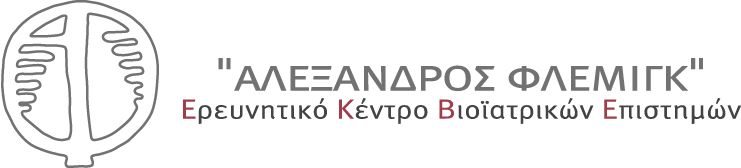 ΗΜΕΡΟΜΗΝΙΑ 03/11/2020